Name________________________
 	   Date___________                  #_____ 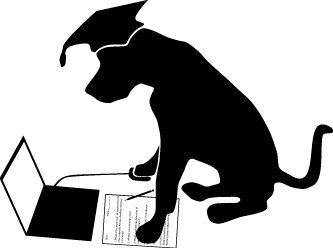                                                    5th Grade Math Basic Test 14 - http://www.prepdog.org/5th/5mb14.htm
Total correct:  ____/22If a roller coaster ride costs $5.00, how much does it cost for 4 people ride the roller coaster?  Show your work.http://www.prepdog.org/5th/5mb14.htm                                                                                         Prepdog.org- copyright 2014                                                                              #AnswerShow me how your brain works.  Explain or sketch how you solved the problem.Understanding1.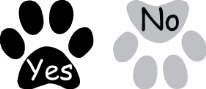 2.3.4.5.6.7.8.9.10.11.12.13.14.15.16.17.18.19.20.21.22.